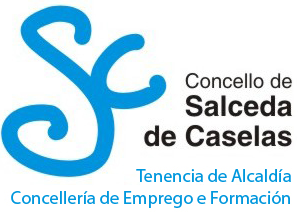 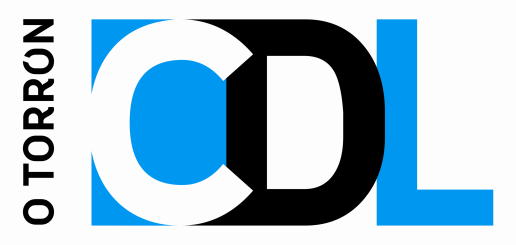   SOLICITUDE CURSOPRIORIDADE DESEMPREGADOSNOME E APELIDOS:NIF:ENDEREZO:Nº DE TELÉFONO (preferentemente móbil):ESTUDOS MÁIS ALTOS REMATADOS:DESEMPREGADO: [SI]     [NO]  TEMPO APROXIMADO QUE LEVA EN DESEMPREGO:[ ]  ESPECIALISTA EN XESTIÓN ENERXÉTICA (32 horas).[ ]  MANIPULADOR DE ALIMENTOS  (3 	horas).[ ]  MONITOR DE TRANSPORTE ESCOLAR  (40 horas).[ ]  DESEÑO DE PÁXINAS WEB (60  horas).[ ]  CONVERSAS EN INGLÉS (20 horas).[ ] COCIÑA INTERNACIONAL (40 horas).[ ] FISCALIDADE PARA A PYME (IVA, IRPF, ISS.) (40 horas).[ ]  XARDINERÍA ORNAMENTAL E HORTICULTURA (40 horas)[ ]  NUTRICIÓN (40 horas).[ ]  PRIMEIROS AUXILIOS (20 horas).[ ]  PATRONAXE E MODA (40 horas).[ ] BENESTAR ANIMAL homologado pola XUNTA DE GALICIA (20 horas).[ ] MS OFFICE (Excel, Word e Power Point) (40 horas).[ ] TALLER DE ENXERTOS (10 horas).Xunto con esta solicitude deberá entregar:[  ] Fotocopia da tarxeta de desemprego            [  ] Fotocopia do NIFOs cursos será gratuítos e con preferencia para os/as desempregados/as, que o deberán acreditar presentando copia da tarxeta de desemprego.No caso de quedar prazas libres os traballadores ocupados poderán facer os cursos, cun custo de 2,5 euros/hora.Os solicitantes só se poderán inscribir en tres cursos.Firma do solicitante: